Go to Google : search ThinkscapeIt should look like this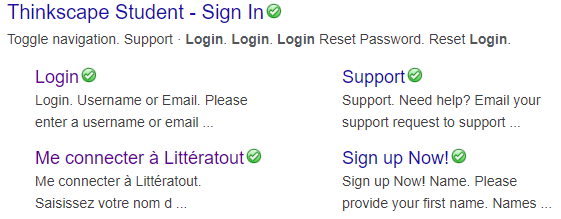 Click on student -sign in (you can also put icon on your home screen)It will look like this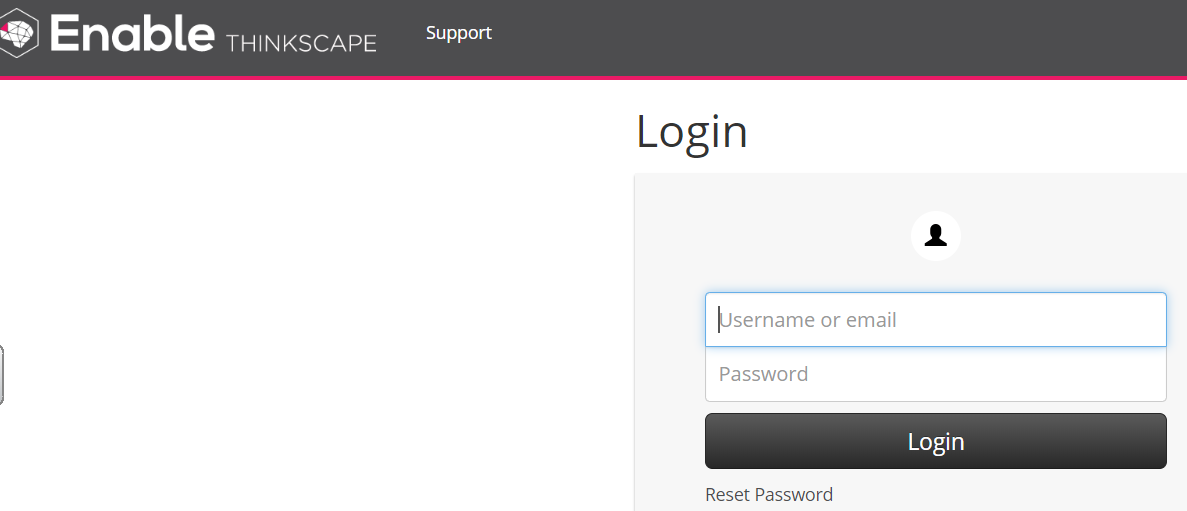 The students have been on this in class and know what to do.It is interactive and great practice. All they need is their Username:  ???Password: ????We will send you the username and password for your child. Have fun!